附件5:2016年第九届全国大学生信息安全竞赛决赛住宿信息下图为上海交通大学徐汇校区附近的10家酒店，供参考。参会者也可使用其它网络应用，查询搜索上海交通大学（徐汇校区）附近其它住宿信息。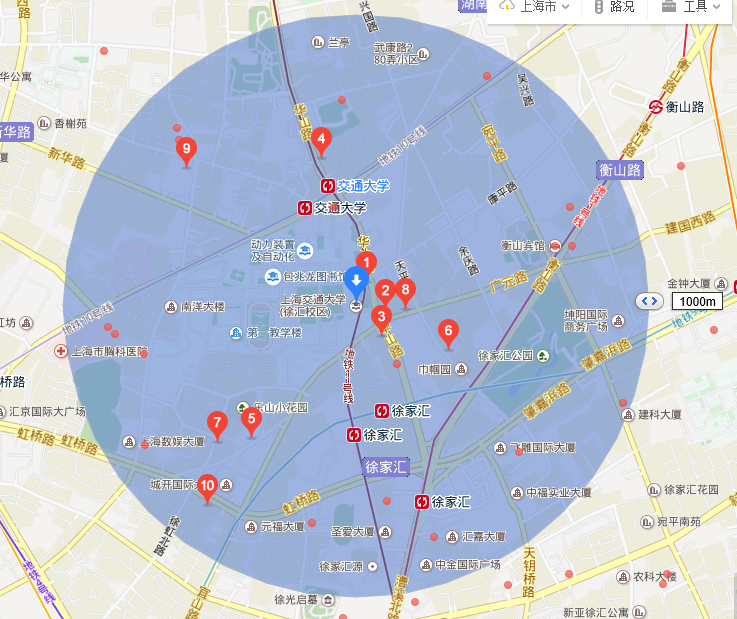 上海交通大学徐汇校区-教师活动中心宾馆地址：上海市华山路1954号上海交通大学徐汇校区参考价格：￥420起联系方式： 021-62822822 传真：021-62822088博学楼宾馆地址：上海市徐汇区华山路1859号（近广元路）参考价格：￥360起联系方式： 021-62825500 传真：021-62820055馥古主题宾馆地址：上海徐汇区华山路1988号（近广元西路）参考价格：￥392起联系方式： 021-33687713 传真：021-33687713浦江之星华山店地址：上海市长宁区华山路1621号（近淮海中路）参考价格：￥180起联系方式： 021-51696958 传真：021-62803319锦江之星酒店(上海徐家汇交大店)地址：上海市广元西路319号参考价格：￥275起联系方式： 021-64471000 传真：021-64482767上海天平宾馆地址：上海市天平路185号参考价格：￥347联系方式： 021-54569999 传真：021-6437465099宾馆徐汇交大店地址：上海市徐汇区上海徐家汇乐山路115号参考价格：￥159起联系方式： 021-64471758广锦宾馆地址：上海徐汇区徐家汇广元路210号（交通大学旁边）参考价格：￥203起联系方式： 021-62829288上海银星皇冠酒店地址：上海市番禺路400号（近法华镇路）距交通大学站约432米参考价格：￥887起联系方式： 021-61458888 传真：021-62803353如家快捷酒店(上海徐家汇虹桥路港汇广场店)地址：上海市徐汇区虹桥路422号（城开国际大厦对面）参考价格：￥293起联系方式： 021-31276996 传真：021-31272939